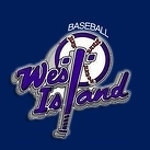 BWI- Injury Refund PolicyIn the event of an injury to a registered player during the season, the following will apply:Prior to June 1st: 100% refund.After June 1st: 50% refund as long as the player missed 50% of the scheduled games and can provide a medical note.  Procedure: contact the Coach as soon as the player is injured.  The Coach will then take the necessary steps to speak with the Convenor of the level.Any such request must be submitted in writing to the Registrar prior to August 1st.Any refund will be processed at the end of the season.---------------------------BWI- Politique de remboursement des blessuresEn cas de blessure d’un joueur pendant la saison, les conditions suivantes s’appliqueront:• Avant le 1er juin: remboursement de 100%.• Après le 1er juin: remboursement de 50% tant que le joueur a manqué 50% des parties et peut fournir une note médicale.• Procédure: contactez l'entraîneur dès que le joueur est blessé. L'entraîneur prendra alors les mesures nécessaires pour parler avec le responsable du niveau.• Toute demande de ce type doit être soumise par écrit au registraire avant le 1er août.• Tout remboursement sera traité à la fin de la saison.